ПОЛОЖЕНИЕо региональных соревнования воспитанников дошкольных образовательных организаций Кузбасса «Кузбасская дошкольная лига спорта»в 2020-2021 учебном годуКемеровская область - Кузбасс2020 г.ОБЩИЕ ПОЛОЖЕНИЯРегиональные соревнования воспитанников дошкольных образовательных организаций в 2020-2021 учебном году (далее – соревнования) проводятся в соответствии с региональным календарным планом официальных физкультурных мероприятий и спортивных мероприятий, проводимых на территории Кузбасса в 2020 году и посвященных 300-летию образования Кузбасса.Цель соревнований – вовлечение воспитанников дошкольных образовательных организаций (далее - ДОО) в систематические занятия физической культурой и спортом, направленные на воспитание гармонично развитой личности.Задачи соревнований: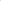 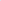 - пропаганда здорового образа жизни;- формирование позитивных жизненных установок, патриотизма и любви к малой Родине у подрастающего поколения;- выявление лучших спортивных команд ДОО Кузбасса.МЕСТО И СРОКИ ПРОВЕДЕНИЯСоревнования проводятся с 11 января 2020 г. по 16 апреля 2021 года.I этап – проводится на базах ДОО по соответствующим видам программы Соревнований с 11 января по 11 февраля 2021 года. II (муниципальный) этап – проводится в муниципальных образованиях с 15 февраля по 15 марта 2021 года. В соревнованиях принимают участие команды – ДОО, сформированные из победителей и призеров первого этапа. Соревнования носят заочный характер.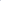 III (региональный - финал) этап – проводится с 16 марта по 
16 апреля 2021 года. Соревнования носят заочный характер.ОРГАНИЗАТОРЫ МЕРОПРИЯТИЯОрганизаторами соревнований являются Министерство образования и науки Кузбасса и Министерство физической культуры и спорта Кузбасса.Руководство проведением I-II этапов соревнований осуществляет Министерство образования и науки Кузбасса. Непосредственное проведение I этапа соревнований организуют ДОО, II этап соревнований организуют муниципальные органы управления образованием.Проведение III этапа соревнований осуществляет Министерство образования и науки Кузбасса совместно с Министерством физической культуры и спорта Кузбасса. Общее руководство III этапом соревнований осуществляет рабочая группа. Состав рабочей группы определяется настоящим Положением и соответствует приложению № 1.Рабочая группа осуществляет следующие функции:рассматривает заявки на участие в III этапе соревнований и принимает решение о допуске команд к участию;утверждает состав и осуществляет контроль над работой главной судейской коллегии соревнований (далее – ГСК);совместно с ГСК рассматривает протесты, поданные руководителями команд;готовит отчет о проведении III этапа соревнований.Проведение III этапа соревнований возлагается на ГСК.ГСК осуществляет следующие функции:определяет систему и организует проведение соревнований по видам спорта;подводит итоги выступления команд определяет победителей и призеров в соответствии с правилами проведения соревнований по видам спорта;рассматривает совместно с Рабочей группой протесты, поданные представителями команд.ТРЕБОВАНИЯ К УЧАСТНИКАМ И УСЛОВИЯ ИХ ДОПУСКАК участию в соревнованиях допускаются только воспитанники, отнесенные к основной медицинской группе для занятий физической культурой и спортом, в соответствии с рекомендациями по оказанию медицинской помощи обучающимися «Медицинский допуск несовершеннолетних к соревнованиям и спортивно-оздоровительным мероприятиям в образовательных организациях», утвержденными протоколом заседания Профильной комиссии Минздрава России по гигиене детей и подростков от 06.05.2014 № 4.В III этапе соревнований участвуют:34 команды, показавших лучшие результаты на II (муниципальном) этапе соревнований;руководители команд высылают заявку (приложение № 5), видеоролики по видам с результатами участия в соревнованиях, видеоролики эстафет и итоговый протокол на электронный адрес oblduksm@mail.ru в срок до 16 марта 2021 года. На видеороликах должны быть четко видны лица участников, а так же полное выполнение упражнения от начала и до конца с озвучиванием результата и фамилии каждого участника и с занесением результата в протокол (приложение № 8). На каждую эстафету снимается отдельный видеоролик. Камера снимает общий план проведения эстафеты, на котором должен быть виден секундомер с показаниями хронометража.Сельские и городские команды участвуют отдельно. Принадлежность к группе городских или сельских муниципальных образований определяется в соответствии с данными Росстата.К участию в III этапе соревнований не допускаются команды:сформированные из воспитанников разных ДОО;имеющие в своем составе воспитанников, не участвовавших в двух этапах соревнований;имеющие в своем составе воспитанников, не указанных в предварительной заявке без согласования с рабочей группой (приложение №1);Все участники команды должны иметь единую спортивную и парадную форму с названием (логотипом) ДОО и территориальной принадлежности.В случае выявления нарушения требований к участникам и условий их допуска, команда снимается с соревнований.Руководители команд представляют в комиссию по допуску участников следующие документы:именную заявку по установленной форме, заверенную руководителем ДОО и согласованную с муниципальным органом управления образованием (приложение №2);согласие на обработку персональных данных участников соревнований (приложение № 3).При возникновении спорных ситуаций, по допуску к соревнованиям, Рабочая группа вправе запросить дополнительно подтверждающие документы у представителей команд.ПРОГРАММА СОРЕВНОВАНИЙОсновные виды программыШахматыСоревнования командные. Проводятся раздельно среди городских и сельских команд в соответствии с правилами вида спорта «Шахматы». Состав команды – 4 человека (2 мальчика, 2 девочки). Проводятся по швейцарской системе. ШашкиСоревнования командные. Проводятся раздельно среди городских и сельских команд в соответствии с правилами вида спорта «Шашки». Состав команды – 4 человека (2 мальчика, 2 девочки). Проводятся по швейцарской системе. Соревнования по общефизической подготовке Соревнования лично-командные. Состав команды смешанный: 
8 человек участников (4 мальчика и 4 девочки).Личное первенство среди участников определяется раздельно среди мальчиков и девочек по наибольшей сумме очков, набранных во всех видах программы (приложение № 4) согласно 100-очковой таблице оценки результатов.В случае равенства сумм очков у двух или более участников преимущество получает участник, показавший лучший результат в испытании сгибание и разгибание рук в упоре лёжа на полу.Командное первенство: победители и призёры будут определены по сумме лучших 6 результатов (3 мальчика и 3девочки).Прыжок в длину с места (мальчики, девочки). Выполняется одновременным отталкиванием двумя ногами. Длина прыжка измеряется в сантиметрах от линии отталкивания до ближнего касания ногами или любой частью тела. Участнику предоставляется три попытки. В зачет идет результат лучшей попытки.Сгибание и разгибание рук в упоре лёжа (отжимание) (мальчики, девочки). Исходное положение - упор лёжа на полу. Голова, туловище и ноги составляют прямую линию. Сгибание рук выполняется до касания грудью предмета высотой не более 5 см, не нарушая прямой линии тела, а разгибание производится до полного выпрямления рук при сохранении прямой линии тела. Фиксируется количество отжиманий при условии правильного выполнения упражнения.Наклон вперед из положения стоя с прямыми ногами на гимнастической скамье (мальчики, девочки). Выполняется из исходного положения: стоя на гимнастической скамье, ноги выпрямлены в коленях, ступни ног расположены параллельно на ширине 10-15 см.Подъем туловища из положения лёжа на спине за 1 мин. (мальчики, девочки). Исходное положение - лёжа на спине, руки перед грудью, ноги согнуты в коленях, ступни закреплены (педагог руками фиксирует голеностопный сустав участника, выполняющего упражнение). Фиксируется количество выполненных упражнений до касания локтями коленей и касание лопатками пола в одной попытке. Во время выполнения упражнения не допускается подъем таза. Касание мата всей спиной, в том числе лопатками - обязательно.Челночный бег (мальчики, девочки) проводится на любой ровной площадке с твёрдым покрытием, обеспечивающим хорошее сцепление с обувью. Упражнение выполняются на ровной площадке с размеченными линиями старта и финиша. Ширина линии старта и финиша входит в отрезок 10 метров. По команде «Марш» участник должен пробежать 10 метров, коснуться площадки за линией поворота любой частью тела, повернуться кругом, пробежать, таким образом, еще два отрезка по 10 метров. Участники высылают видеоролики по видам с результатами участия в соревнованиях и итоговый протокол на электронный адрес oblduksm@mail.ru. в срок до 16 марта 2021 года. На видеороликах должны быть четко видны лица участников, а так же полное выполнение упражнения от начала и до конца с озвучиванием результата и фамилии каждого участника и с занесением результата в протокол.Веселые старты.Соревнования командные. Проводятся раздельно среди городских и сельских команд. Состав команды– 6 человек (3 мальчика, 3 девочки). 1 эстафета «Змейка»Дистанция 7 метров. На дистанции через равное расстояние стоят 5 конусов (кеглей). Участники команды стоят в колонне по одному на линии старта. По сигналу судьи первый в колонне бежит вперед до последнего конуса, оббегает зигзагом все конусы (кегли), возвращаясь назад, тоже оббегает все конусы (кегли). Следующий игрок выполняет то же самое и т. д. Время фиксируется по последнему участнику, когда он встанет в колонну.Примечание: обязательно передача эстафеты, задев плечо игрока рукой.2 эстафета «Пингвины»Дистанция 7 метров. В одну сторону игроки передвигаются прыжками с мячом, зажатым между колен. Обратно - взять мяч в руки и вернуться бегом.Примечание: если мяч выпал, продолжать движение нужно с того места, где выпал мяч. Обязательно передача эстафеты, задев плечо игрока рукой.3 эстафета «Сцепка вагонов»Дистанция 7 метров. Первый участник бежит до ориентира и обратно, берет за руку 2 участника, бегут до стенки и обратно, берут за руку 3 участника и бегут всей командой и т.д.Дополнительные виды программыКонкурс рисунков «Кузбасс спортивный»Участники должны иметь авторские права на предоставленные фотоматериалы. Размещая в сети авторские материалы, участники, тем самым разрешают использовать их в пропагандистских целях.В пакет документов, направляемых в Комиссию, входят:заявка на участие (приложение № 6);фото рисунка (не более 1 (одной) работы от одного автора или группы авторов от ДОО).Конкурс творческих выступлений участниковДля раскрытия темы могут быть использованы различные виды художественного, ораторского и сценического искусства (исполнение песен, танцев, музицирование, декламирование, элементы видов спорта). Время выступления до 3 минут. Конкурс творческих выступлений участников проходит в сроки проведения III регионального этапа –с 16 марта по 
16 апреля 2021 года. Тема творческого конкурса «В здоровом теле - здоровый дух!».Критерии оценки:Видеоролик творческого выступления вместе с заявкой высылается на электронный адрес oblduksm@mail.ru в срок до 16 марта 2020 года.Члены Жюри оценивает музыкально-художественную композицию класса-команды. Решение Жюри окончательное и пересмотру не подлежит.Регистрация участников происходит в соответствии с прилагаемой к настоящему Положению формой заявки (приложение № 7).УСЛОВИЯ ПОДВЕДЕНИЯ ИТОГОВПобедители и призёры видов, включенных в программу проведения Соревнования, определяются в соответствии с правилами соревнований по соответствующим видам спорта в каждой группе отдельно среди сельских и городских участников.По итогам соревнований III этапа определяется ДОО - победитель в общекомандном зачете. Победители в общекомандном зачёте определяются раздельно среди городских и сельских муниципальных образований. Победитель определяются по наименьшему количеству мест в основных видах программы.При равенстве очков у двух или более муниципальных образований, преимущество получает муниципальное образование, имеющее наибольшее количество первых, вторых, третьих и т.д. мест, занятых в основных видах программы командами ДОО.НАГРАЖДЕНИЕКоманды, занявшие 1, 2, 3 места по каждому основному виду программы награждаются дипломами, ценными призами. Команды, занявшие 1, 2, 3 места по каждому дополнительному виду программы награждаются дипломами.Педагоги сельских и городских команд, занявших 1, 2, 3 места
на III этапе соревнований, награждаются грамотами Министерства образования и науки Кузбасса.УСЛОВИЯ ФИНАНСИРОВАНИЯРасходы по организации I этапа обеспечивают ДОО Кузбасса.Расходы по организации II этапа обеспечивают муниципальные органы управления образованием Кузбасса.Расходы по организации III этапа осуществляется за счет средств государственной программы Кемеровской области - Кузбасса «Развитие системы образования Кузбасса» на 2014–2025 годы..ПОДАЧА ЗАЯВОК НА УЧАСТИЕОснованием для участия в III этапе Соревнований является вызов Министерства образования и науки Кузбасса.Заявка на участие в III этапе по форме согласно приложению № 2 к настоящему Положению направляется в электронном виде муниципальными органами управления образованием на е-mail: oblduksm@mail.ru.Итоговые протоколы проведения I этапа, фотоотчеты о проведенных соревнованиях должны быть размещены на официальных сайтах ДОО.Итоговые протоколы проведения II этапа, фотоотчеты о проведенных соревнованиях должны быть размещены на сайтах муниципальных органов управления образования.Итоговые протоколы проведения III этапов, фотоотчеты о проведенных соревнованиях будут размещены на сайте Министерства образования и науки Кузбасса.Приложение № 1Состав рабочей группы по организации и проведению
региональных соревнований воспитанников дошкольных 
образовательных организаций Кузбасса в 2020-2021 учебном годуПриложение № 2Заявка на участие в региональных соревнованиях воспитанников дошкольных образовательных организаций Кузбасса в 2020-2021 учебном годуот команды _______________________________________________________________вид соревнований___________________________________________________________К соревнованиям допущено ___________________________ человек.Руководитель ДОО ______________________________                                                        (подпись и печать)Представитель команды __________________________                                         (Ф.И.О. полностью и личная подпись)Ф.И.О. исполнителя (полностью)______________________________________Контактный телефон ________________________________________________Приложение № 3В рабочую группу по проведениюIII этапа региональных соревнований воспитанников дошкольных образовательных организаций Кузбасса
в 2020-2021 учебном годуСогласиеЯ, ___________________________________________________________________________,зарегистрированный (ая) по адресу: _____________________________________________________________________________,документ, удостоверяющий личность: _________________________________________________________________________________________________________________________(сведения о дате выдачи указанного документа и выдавшем его органе)в соответствии с требованиями ст.9 Федерального закона Российской Федерации от 27 июля 2006 г. № 152-ФЗ «О персональных данных», подтверждаю свое согласие на обработку рабочей группой и комиссией по допуску участников моих персональных данных и данных моего ребенка в связи с участием __________________________________________________________________________________________________________________________________________________________(Ф.И.О. ребенка)в региональном этапе соревнований воспитанников дошкольных образовательных организаций Кузбасса, при условии, что их обработка осуществляется уполномоченным лицом, принявшим обязательства о сохранении конфиденциальности указанных сведений.Предоставляю рабочей группе и комиссии по допуску участников право осуществлять все действия (операции) с моими персональными данными и данными моего ребенка, включая сбор, систематизацию, накопление, хранение, обновление, изменение, использование, обезличивание, блокирование, уничтожение. Рабочая группа и комиссия по допуску участников вправе обрабатывать мои персональные данные и данные моего ребенка посредством внесения их в электронную базу данных, списки и другие отчетные формы.Передача моих персональных данных и данных моего ребенка иным лицам или иное их разглашение может осуществляться только с моего письменного согласия.Я оставляю за собой право отозвать свое согласие посредством составления соответствующего письменного документа, который может быть направлен мной в адрес рабочей группы и комиссии по допуску участников по почте заказным письмом с уведомлением о вручении.В случае получения моего письменного заявления об отзыве настоящего согласия на обработку персональных данных, рабочая группа и комиссия по допуску участников обязаны прекратить их обработку и исключить персональные данные из базы данных, в том числе электронной, за исключением сведений о фамилии, имени, отчестве, дате рождения.Согласие дается сроком на один год.Настоящее согласие дано мной «______» _____________20___ года.Подпись: ___________________ / ___________________________/                                                                               (Ф.И.О.)Приложение № 4Таблица оценкиИТОГОВЫЙ ПРОТОКОЛкоманды (города/района) __________________ для участия в региональном этапе соревнованийвоспитанников дошкольных образовательных организаций Кузбасса Учреждение (наименование полностью)______________________________________________________, класс______ 	     Главный секретарь соревнований ________________ 	Главный судья соревнований ____________________Состав команды::  4 мальчика + 4 девочки. В зачет 3 лучших результата девочек и 3 лучших результата мальчиков.Приложение № 5Заявка на участие в региональном этапе  «Веселые старты»__________________________________________________________________наименование муниципального образованияГлавный судья ________________________________________________________                                                                   (ФИО, подпись)Главный секретарь_____________________________________________________                                                                    (ФИО, подпись)Приложение № 6ЗАЯВКАна участие в конкурсе рисунков «Кузбасс спортивный»Муниципальное образование _____________________________________Полное название ДОО___________________________________________Адрес ДОО____________________________________________________ФИО автора (группа авторов) _____________________________________Количество участников __________________________________________Контактная информация: ФИО контактного лица, электронный адрес, телефон (данная информация будет доступна только организаторам) _______________________________________________________________Дополнительная информация, которую считаете нужным сообщить.Должность, ФИО, подпись.МП. Приложение № 7ЗАЯВКАна участие в конкурсе творческих выступлений участниковМуниципальное образование ______________________________________________Полное название ДОО ____________________________________________________Адрес ДОО______________________________________________________________ФИО участников __________ _______________________________________________Количество участников ____________________________________________________Контактная информация: ФИО контактного лица, электронный адрес, телефон (данная информация будет доступна только организаторам) ________________________________________________________________________Дополнительная информация, которую считаете нужным сообщить.________________________________________________________________________Должность, ФИО, подпись.МП. «УТВЕРЖДАЮ»Министр физической культуры и спорта Кузбасса_________________ С.А. Мяус«____» _____________ 2020 г.«УТВЕРЖДАЮ»Министр образования и наукиКузбасса___________ С.Ю. Балакирева«____» _____________ 2020 г.№п/пКритерииОценочные баллы1.Актуальность музыкально-художественной композиции и соответствие заданной теме0-102.Мультимедийное сопровождение0-53.Режиссура (образность представляемой музыкально-художественной композиции – художественный образ, явление действительности, творчески воссозданное с позиции определенного эстетического идеала);наглядность – создание художественных образов при помощи определенных средств – слово, звук, цвет, изображение и т.п. 0-104.Сценическая культура0-105.Качество исполнения музыкально-художественной композиции0-125.Хореография0-35.Музыка/вокал0-35.Декламация0-35.Спортивные зарисовки0-36.Костюмы участников0-56.Спортивная форма0-36.Смена костюма (народный, сценический, театральный и др.)0-27.Культура использования реквизита0-58.Соответствие регламенту0-3Балакирева Софья Юрьевна- министр образования и науки КузбассаГолубицкая Любовь Владимировна- заместитель министра образования и науки КузбассаГераськина Марина Петровна- начальник управления общего образования Министерства образования и науки КузбассаАнтоненко Екатерина Владимировна- главный специалист управления региональной политики в сфере дополнительного образования и социальной поддержки участников образовательного процесса Министерства образования и науки Кузбасса.Покатилова Мария Александровна- главный специалист управления общего образования Министерства образования и науки Кузбасса, ответственный секретарь оргкомитетаСмышляев Дмитрий Валентинович- директор государственного учреждения дополнительного образования «Областная детско-юношеская спортивная школа», ответственный секретарь рабочей группы№ п/пФамилия, имяДата рожденияДОО1.2.3.4.5.6.7.8.МальчикиМальчикиМальчикиМальчикиМальчикиДевочкиДевочкиДевочкиДевочкиДевочки1234512345ОчкиЧелночный бег 3х10 м (с)Cгибание и разгибание рук в упоре лежа на полу (количество раз)Наклон вперед из положения стоя на гимнастической скамье (от уровня скамьи - см)Прыжок в длину с места толчком двумя ногами (см)Поднимание туловища из положения лежа  на спине (количество раз за 1 мин)Челночный бег 3х10 м (с)Cгибание и разгибание рук в упоре лежа на полу (количество раз)Наклон вперед из положения стоя на гимнастической скамье (от уровня скамьи - см)Прыжок в длину с места толчком двумя ногами (см)Поднимание туловища из положения лежа  на спине (количество раз за 1 мин)1006,08020215606,245222004599214987921319997212198966,178211596,344197957721019644947619209211959375208194926,274207586,4431939173206192907220519143896,37118204576,5422019088702031898769202188866,468201566,6411874285671720019186846,566198556,7401858365196184826,664194546,8391834181631619218182806,762190536,938180796018817840786,858186527,0371767756151841717439766,954182517,136172757,0521807,217038747,15014178507,33516168737,2481767,43416637727,346174497,533164717,44413172487,6321516236707,542170477,731160697,64012168467,8291415835687,738166457,927156677,83611164448,1251315434668,034161438,323152658,23210158428,5211215033648,429155418,719147638,6269152408,9171114432628,823148399,115141619,0208144379,3131013831609,2177140359,511913530595813934134579,31389,6133295616137331325513610131549,46135329,7813028531513412952133319,812827519,51321275014131309,99126264951307125489,61292910,0124254713128123469,71272810,181222445126121449,81241252710,2612023431247119429,9111232610,31182241122251174010,01031202410,4651152139381191143736118113353410,1911723112203332211610,55411131301151102910,2811422109192811310827113107261111062510,3711102110,64310518242310,41092010,710417222110,51081910,81031620631910,601071810,9210215181710,71061711,0101141651051001510,8-11041611,1199131410,910311,2981311,01021511,397121211,141011411,42961111,2-21001311,5095111011,3991211,69410911,4981111,7939811,63971011,9928711,8-396912,1-1917612,095812,31906512,294712,5895412,4293612,7884312,6-492512,9-2873212,891413,1862113,01-590213,3-3851№п/пФамилия,  имя, год рожденияФамилия,  имя, год рожденияФамилия,  имя, год рожденияФамилия,  имя, год рожденияФамилия,  имя, год рожденияФамилия,  имя, год рожденияФамилия,  имя, год рожденияФамилия,  имя, год рожденияФамилия,  имя, год рожденияФамилия,  имя, год рожденияФамилия,  имя, год рожденияФамилия,  имя, год рождения№п/пФамилия,  имя, год рожденияФамилия,  имя, год рожденияФамилия,  имя, год рожденияФамилия,  имя, год рожденияФамилия,  имя, год рожденияФамилия,  имя, год рожденияФамилия,  имя, год рожденияФамилия,  имя, год рожденияФамилия,  имя, год рожденияФамилия,  имя, год рожденияФамилия,  имя, год рожденияФамилия,  имя, год рожденияМальчикиМальчикиДевочкиДевочкиИТОГОИТОГОНаименование общеобразовательной организацииЭСТАФЕТЫЭСТАФЕТЫЭСТАФЕТЫСуммавремениНаименование общеобразовательной организацииЗмейкаПингвиныСцепка вагоновОбщее время всех трех эстафетНаименование общеобразовательной организациирезультатрезультатрезультатОбщее время всех трех эстафетНаименование общеобразовательной организации